T.CKIZILTEPE KAYMAKAMLIĞISÜREKLİ İLKOKULU-ORTAOKULU MÜDÜRLÜĞÜ2019-2023 STRATEJİK PLANI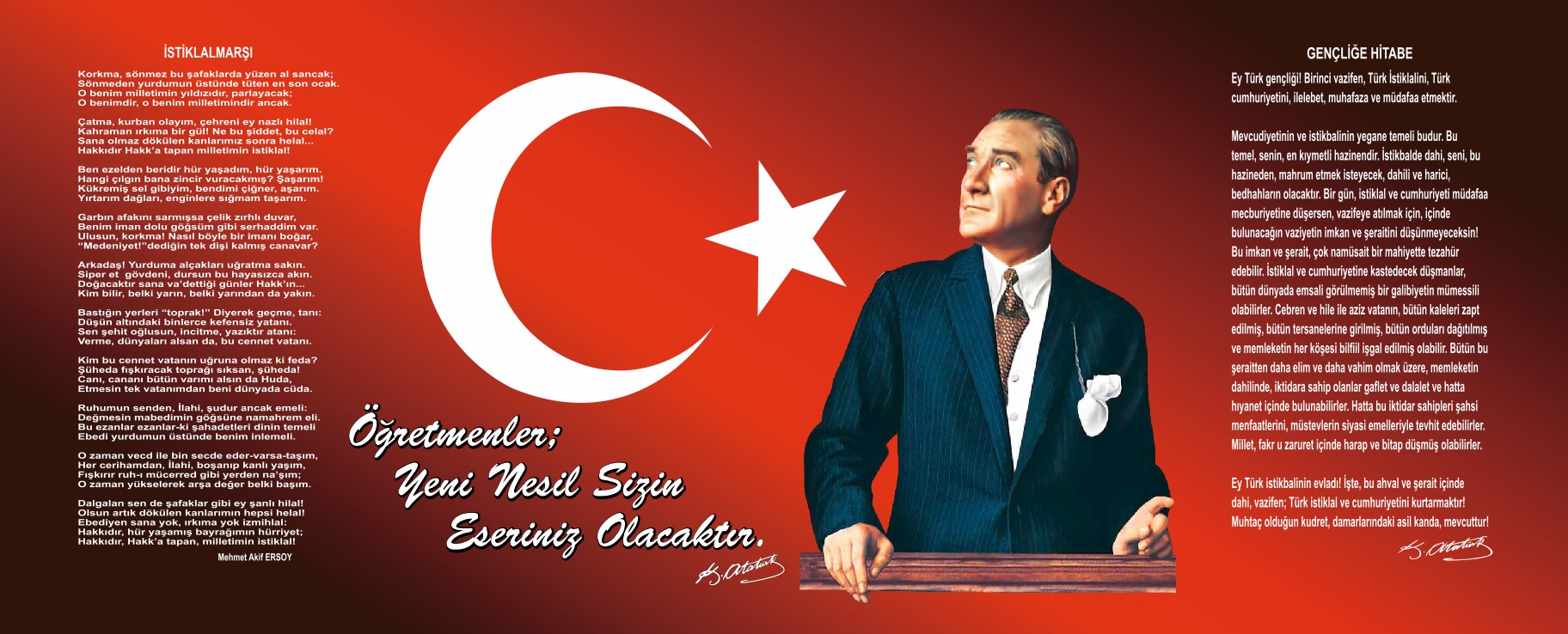 SunuşSürekli İlkokulu-Ortaokulu olarak hazırladığımız Stratejik Plan, okulumuzun 2019-2023 yılları arasındaki gelişimini ortaya koymaktır.2019-2023 Stratejik Plan, kurumumuzun sahip olduğu beşeri, mali ve fiziki kaynakları tespit etmede ve bu kaynakların verimli ve etkin bir biçimde kullanılmasını sağlamada müdürlüğümüz yönetimine ve çalışanlarına bir kılavuz olacaktır.Yapılacak çalışmalarla yararlanıcı kitlenin başarıyı elde etmesi hedeflenmektedir.Okulumuzda yapılacak bütün faaliyetler bu plan bünyesinde toplanılarak yapılacak çalışmalardaki aksaklıkların giderilmesi hedeflenmektedir.Ayrıca, kaynakların etkin kullanımının yanı sıra, müdürlüğümüzdeki tüm birimler arasındaki işbirliğini ve koordinasyonu arttırarak kurumumuzun nitelikli gelişiminde de önemli bir rol oynayacaktır. Daha kaliteli bir eğitim ve hizmet sunabilmek için, etkin bir liderin önderliğinde, takım çalışmalarıyla sistemi sürekli sorgulayarak iyileştirmeyi, bireysel ve kurumsal gelişmeyi esas alan, karar süreçlerine ilgililerin katılımı ile bilimsel verilere göre karar vermeyi öngören bir yönetim ile daha kaliteli bir eğitim sunulacağına inanıyoruz. Eğitim alanında yapılan reformlar göz önünde bulundurularak Avrupa’da ve Dünyada meydana gelen teknolojik gelişmelere uyumlu olarak eğitim ve öğretimde öğrencilerimizin performanslarını geliştirmeye, düşünmeye, kabiliyetleri doğrultusunda bir üst eğitime hazırlamak birinci görevimizdir.Şahin AYDOĞANOkul MüdürüİçindekilerSunuş	3İçindekiler	4BÖLÜM I: GİRİŞ ve PLAN HAZIRLIK SÜRECİ	5BÖLÜM II: DURUM ANALİZİ	6Okulun Kısa Tanıtımı *	6Okulun Mevcut Durumu: Temel İstatistikler	7PAYDAŞ ANALİZİ	12GZFT (Güçlü, Zayıf, Fırsat, Tehdit) Analizi	17Gelişim ve Sorun Alanları	20BÖLÜM III: MİSYON, VİZYON VE TEMEL DEĞERLER	22MİSYONUMUZ *	22VİZYONUMUZ *	22TEMEL DEĞERLERİMİZ *	22BÖLÜM IV: AMAÇ, HEDEF VE EYLEMLER	23TEMA I: EĞİTİM VE ÖĞRETİME ERİŞİM	23TEMA II: EĞİTİM VE ÖĞRETİMDE KALİTENİN ARTIRILMASI	26TEMA III: KURUMSAL KAPASİTE	29V. BÖLÜM: MALİYETLENDİRME	30EKLER:	BÖLÜM I: GİRİŞ ve PLAN HAZIRLIK SÜRECİ2019-2023 dönemi stratejik plan hazırlanması süreci Üst Kurul ve Stratejik Plan Ekibinin oluşturulması ile başlamıştır. Ekip tarafından oluşturulan çalışma takvimi kapsamında ilk aşamada durum analizi çalışmaları yapılmış ve durum analizi aşamasında paydaşlarımızın plan sürecine aktif katılımını sağlamak üzere paydaş anketi, toplantı ve görüşmeler yapılmıştır. Durum analizinin ardından geleceğe yönelim bölümüne geçilerek okulumuzun amaç, hedef, gösterge ve eylemleri belirlenmiştir. Çalışmaları yürüten ekip ve kurul bilgileri altta verilmiştir.STRATEJİK PLAN ÜST KURULUBÖLÜM II: DURUM ANALİZİDurum analizi bölümünde okulumuzun mevcut durumu ortaya konularak neredeyiz sorusuna yanıt bulunmaya çalışılmıştır. Bu kapsamda okulumuzun kısa tanıtımı, okul künyesi ve temel istatistikleri, paydaş analizi ve görüşleri ile okulumuzun Güçlü Zayıf Fırsat ve Tehditlerinin (GZFT) ele alındığı analize yer verilmiştir.Okulun Kısa Tanıtımı Okulumuz iki ayrı binadan oluşmaktadır. Bütün binalar aynı bahçe içerisinde yer almaktadırlar.A Blok: Üç katlı olup, zemin katında 1 rehberlik odası, kalorifer dairesi , üç sınıf bir ve anasınıfı bulunmaktadır. Birinci katta 6 derslik, ve 1 idare odası vardır. İkinci katta 6 derslik ve öğretmenler odası bulunmaktadır.       Okul bahçesinin çevresinde ağaçlar vardır. Bahçe betonla kaplıdır. Bir basketbol sahası mevcuttur. Bahçede ayrıca bir kömürlük mevcuttur.B Blok: tek katlı olup 1 beden odası, 1 konferans salonu, kütüphane ve kantin bulunmaktadır. Diğer odalar depo olarak kullanılmaktadır. Bu bölüm eğitim öğretime elverişli olmayıp yıkılmaya yüz tutmuştur.Okulun Mevcut Durumu: Temel İstatistiklerOkul KünyesiOkulumuzun temel girdilerine ilişkin bilgiler altta yer alan okul künyesine ilişkin tabloda yer almaktadır.Temel Bilgiler Tablosu- Okul Künyesi Çalışan BilgileriOkulumuzun çalışanlarına ilişkin bilgiler altta yer alan tabloda belirtilmiştir.Çalışan Bilgileri Tablosu*Okulumuz Bina ve Alanları	Okulumuzun binası ile açık ve kapalı alanlarına ilişkin temel bilgiler altta yer almaktadır.Okul Yerleşkesine İlişkin Bilgiler Sınıf ve Öğrenci Bilgileri	Okulumuzda yer alan sınıfların öğrenci sayıları alttaki tabloda verilmiştir.Donanım ve Teknolojik KaynaklarımızTeknolojik kaynaklar başta olmak üzere okulumuzda bulunan çalışır durumdaki donanım malzemesine ilişkin bilgiye alttaki tabloda yer verilmiştir.Teknolojik Kaynaklar TablosuGelir ve Gider BilgisiOkulumuzun genel bütçe ödenekleri, okul aile birliği gelirleri ve diğer katkılarda dâhil olmak üzere gelir ve giderlerine ilişkin son iki yıl gerçekleşme bilgileri alttaki tabloda verilmiştir.PAYDAŞ ANALİZİKurumumuzun temel paydaşları öğrenci, veli ve öğretmen olmakla birlikte eğitimin dışsal etkisi nedeniyle okul çevresinde etkileşim içinde olunan geniş bir paydaş kitlesi bulunmaktadır. Paydaşlarımızın görüşleri anket, toplantı, dilek ve istek kutuları, elektronik ortamda iletilen önerilerde dâhil olmak üzere çeşitli yöntemlerle sürekli olarak alınmaktadır.Paydaş anketlerine ilişkin ortaya çıkan temel sonuçlara altta yer verilmiştir * : Öğrenci anketi sonuçları:Öğrencilerimizin  yüzde 49,80’ i okulumuzun  geneline yönelik memnuniyet düzeyinin 5 puan üzerinden yapılan değerlendirmede 4-5  puan aralığında olduğu anlaşılmaktadır.Öğretmen Anketi Sonuçları:Öğretmenlerimizin  yüzde 52,4’ü okulumuzun  geneline yönelik memnuniyet düzeyinin 5 puan üzerinden yapılan değerlendirmede 4-5  puan aralığında olduğu anlaşılmaktadır.Veli Anketi Sonuçları:Velilerimizin  yüzde 48,94’ ü  okulumuzun  geneline yönelik memnuniyet düzeyinin 5 puan üzerinden yapılan değerlendirmede 4-5  puan aralığında olduğu anlaşılmaktadır.GZFT (Güçlü, Zayıf, Fırsat, Tehdit) Analizi *Okulumuzun temel istatistiklerinde verilen okul künyesi, çalışan bilgileri, bina bilgileri, teknolojik kaynak bilgileri ve gelir gider bilgileri ile paydaş anketleri sonucunda ortaya çıkan sorun ve gelişime açık alanlar iç ve dış faktör olarak değerlendirilerek GZFT tablosunda belirtilmiştir. Dolayısıyla olguyu belirten istatistikler ile algıyı ölçen anketlerden çıkan sonuçlar tek bir analizde birleştirilmiştir.Kurumun güçlü ve zayıf yönleri donanım, malzeme, çalışan, iş yapma becerisi, kurumsal iletişim gibi çok çeşitli alanlarda kendisinden kaynaklı olan güçlülükleri ve zayıflıkları ifade etmektedir ve ayrımda temel olarak okul müdürü/müdürlüğü kapsamından bakılarak iç faktör ve dış faktör ayrımı yapılmıştır. İçsel Faktörler *Güçlü YönlerZayıf YönlerDışsal Faktörler *FırsatlarTehditler Gelişim ve Sorun AlanlarıGelişim ve sorun alanları analizi ile GZFT analizi sonucunda ortaya çıkan sonuçların planın geleceğe yönelim bölümü ile ilişkilendirilmesi ve buradan hareketle hedef, gösterge ve eylemlerin belirlenmesi sağlanmaktadır. Gelişim ve sorun alanları ayrımında eğitim ve öğretim faaliyetlerine ilişkin üç temel tema olan Eğitime Erişim, Eğitimde Kalite ve kurumsal Kapasite kullanılmıştır. Eğitime erişim, öğrencinin eğitim faaliyetine erişmesi ve tamamlamasına ilişkin süreçleri; Eğitimde kalite, öğrencinin akademik başarısı, sosyal ve bilişsel gelişimi ve istihdamı da dâhil olmak üzere eğitim ve öğretim sürecinin hayata hazırlama evresini; Kurumsal kapasite ise kurumsal yapı, kurum kültürü, donanım, bina gibi eğitim ve öğretim sürecine destek mahiyetinde olan kapasiteyi belirtmektedir.Gelişim ve sorun alanlarına ilişkin GZFT analizinden yola çıkılarak saptamalar yapılırken yukarıdaki tabloda yer alan ayrımda belirtilen temel sorun alanlarına dikkat edilmesi gerekmektedir.Gelişim ve Sorun AlanlarımızBÖLÜM III: MİSYON, VİZYON VE TEMEL DEĞERLEROkul Müdürlüğümüzün Misyon, vizyon, temel ilke ve değerlerinin oluşturulması kapsamında öğretmenlerimiz, öğrencilerimiz, velilerimiz, çalışanlarımız ve diğer paydaşlarımızdan alınan görüşler, sonucunda stratejik plan hazırlama ekibi tarafından oluşturulan Misyon, Vizyon, Temel Değerler; Okulumuz üst kurulana sunulmuş ve üst kurul tarafından onaylanmıştır.MİSYONUMUZ *Değişen dünya şartlarında bilgi toplumunun insanını yetiştirmeyi amaçlayan okulumuz; öğrencilerimizin sosyal, kültürel ve ekonomik ihtiyaçlarını karşılayacak, yeteneklerinin gelişmesini sağlayacak ve günün teknolojisini kullanarak akademik, mesleki ve teknik eğitim verecek ortamları hazırlamaktır.VİZYONUMUZ *Sürekli gelişme düşüncesinden hareketle, özgünlüğü, yenilikleri destekleyen ve yetiştirdiği özgüveni yüksek bireylerle ülkesine katkı sağlayan bir okul olmak.TEMEL DEĞERLERİMİZ *Temel Değerlerimiz:1. İnsan Hakları ve Demokrasinin Evrensel Değerleri2. Çevreye ve Canlıların Yaşam Hakkına Duyarlılık3. Analitik ve Bilimsel Bakış4. Girişimcilik, Yaratıcılık, Yenilikçilik5. Kültürel ve Sanatsal Duyarlılık ile Sportif Beceri6. Meslek Etiği ve Mesleki Beceri7. Erdemlilik8. Saygınlık, Tarafsızlık, Güvenilirlik ve Adalet9.Katılımcılık, Şeffaflık ve Hesap Verilebilirlik10. LiyakatBÖLÜM IV: AMAÇ, HEDEF VE EYLEMLERTEMA I: EĞİTİM VE ÖĞRETİME ERİŞİMEğitim ve öğretime erişim okullaşma ve okul terki, devam ve devamsızlık, okula uyum ve oryantasyon, özel eğitime ihtiyaç duyan bireylerin eğitime erişimi, yabancı öğrencilerin eğitime erişimi ve hayat boyu öğrenme kapsamında yürütülen faaliyetlerin ele alındığı temadır.Stratejik Amaç 1: Kayıt bölgemizde yer alan çocukların okullaşma oranlarını artıran, öğrencilerin uyum ve devamsızlık sorunlarını gideren etkin bir yönetim yapısı kurulacaktır.  *** Stratejik Hedef 1.1.  Kayıt bölgemizde yer alan çocukların okullaşma oranları artırılacak ve öğrencilerin uyum ve devamsızlık sorunları da giderilecektir.Performans Göstergeleri EylemlerTEMA II: EĞİTİM VE ÖĞRETİMDE KALİTENİN ARTIRILMASIStratejik Amaç 2: Öğrencilerimizin gelişmiş dünyaya uyum sağlayacak şekilde donanımlı bireyler olabilmesi için eğitim ve öğretimde kalite artırılacaktır.Stratejik Hedef 2.1.  Öğrenme kazanımlarını takip eden ve velileri de sürece dâhil eden bir yönetim anlayışı ile öğrencilerimizin akademik başarıları ve sosyal faaliyetlere etkin katılımı artırılacaktır.(Akademik başarı altında: ders başarıları, kazanım takibi, üst öğrenime geçiş başarı ve durumları, karşılaştırmalı sınavlar, sınav kaygıları gibi akademik başarıyı takip eden ve ölçen göstergeler,Sosyal faaliyetlere etkin katılım altında: sanatsal, kültürel, bilimsel ve sportif faaliyetlerin sayısı, katılım oranları, bu faaliyetler için ayrılan alanlar, ders dışı etkinliklere katılım takibi vb  ele alınacaktır.)Performans GöstergeleriEylemlerStratejik Hedef 2.2.  Etkin bir rehberlik anlayışıyla, öğrencilerimizi ilgi ve becerileriyle orantılı bir şekilde üst öğrenime veya istihdama hazır hale getiren daha kaliteli bir kurum yapısına geçilecektir. Performans GöstergeleriEylemlerTEMA III: KURUMSAL KAPASİTEStratejik Amaç 3: Eğitim ve öğretim faaliyetlerinin daha nitelikli olarak verilebilmesi için okulumuzun kurumsal kapasitesi güçlendirilecektir. Stratejik Hedef 3.1.  Okulumuzun öz kaynaklarını kullanarak daha güvenli ve sağlıklı bir eğitim-öğretim ortamı sağlanacaktır.Performans GöstergeleriEylemlerV. BÖLÜM: MALİYETLENDİRME2019-2023 Stratejik Planı Faaliyet/Proje Maliyetlendirme TablosuVI. BÖLÜM: İZLEME VE DEĞERLENDİRMEOkulumuz Stratejik Planı izleme ve değerlendirme çalışmalarında 5 yıllık Stratejik Planın izlenmesi ve 1 yıllık gelişim planın izlenmesi olarak ikili bir ayrıma gidilecektir. Stratejik planın izlenmesinde 6 aylık dönemlerde izleme yapılacak denetim birimleri, il ve ilçe millî eğitim müdürlüğü ve Bakanlık denetim ve kontrollerine hazır halde tutulacaktır.Yıllık planın uygulanmasında yürütme ekipleri ve eylem sorumlularıyla aylık ilerleme toplantıları yapılacaktır. Toplantıda bir önceki ayda yapılanlar ve bir sonraki ayda yapılacaklar görüşülüp karara bağlanacaktır. Üst Kurul BilgileriÜst Kurul BilgileriEkip BilgileriEkip BilgileriAdı SoyadıUnvanıAdı SoyadıUnvanıŞahin AYDOĞANOkul Müdürüİrfan DİDİNMüdür YardımcısıMurat AKAR Müdür YardımcısıMurat ASLANMüdür YardımcısıRıdvan ASLANMatematik ÖğretmeniNurhan AKINSınıf ÖğretmeniBekir AKSOYRehberlik ÖğretmeniMuhittin SAVANSınıf ÖğretmeniSeda OKTARBilişim Tek.Öğrt.Süleyman DURAKVeliÖmer Fuat TURGUTSınıf ÖğretmeniAbdulkerim KARTALVeliİli: MARDİNİli: MARDİNİli: MARDİNİli: MARDİNİlçesi: KIZILTEPEİlçesi: KIZILTEPEİlçesi: KIZILTEPEİlçesi: KIZILTEPEAdres: SÜREKLİ MAH. SÜREKLİ SK. SÜREKLİ ORTAOKULU VE İLKOKULU BLOK  NO: 276  İÇ KAPI NO: 1 KIZILTEPE / MARDİNSÜREKLİ MAH. SÜREKLİ SK. SÜREKLİ ORTAOKULU VE İLKOKULU BLOK  NO: 276  İÇ KAPI NO: 1 KIZILTEPE / MARDİNSÜREKLİ MAH. SÜREKLİ SK. SÜREKLİ ORTAOKULU VE İLKOKULU BLOK  NO: 276  İÇ KAPI NO: 1 KIZILTEPE / MARDİNCoğrafi Konum (link)*:Coğrafi Konum (link)*:http://3.ly/eVNhttp://3.ly/eVNTelefon Numarası: 482367607948236760794823676079Faks Numarası:Faks Numarası:--e- Posta Adresi:Sahinaydogan1980@gmailcomSahinaydogan1980@gmailcomSahinaydogan1980@gmailcomWeb sayfası adresi:Web sayfası adresi:http://surekliio.meb.k12.trhttp://srekli.meb.k12.trhttp://surekliio.meb.k12.trhttp://srekli.meb.k12.trKurum Kodu:723127-723137723127-723137723127-723137Öğretim Şekli:Öğretim Şekli:İkili eğitimİkili eğitimOkulun Hizmete Giriş Tarihi : 1954Okulun Hizmete Giriş Tarihi : 1954Okulun Hizmete Giriş Tarihi : 1954Okulun Hizmete Giriş Tarihi : 1954Toplam Çalışan Sayısı *Toplam Çalışan Sayısı *4040Öğrenci Sayısı:Kız438438Öğretmen SayısıKadın1515Öğrenci Sayısı:Erkek455455Öğretmen SayısıErkek2525Öğrenci Sayısı:Toplam893893Öğretmen SayısıToplam4040Derslik Başına Düşen Öğrenci SayısıDerslik Başına Düşen Öğrenci SayısıDerslik Başına Düşen Öğrenci Sayısı:55,81Şube Başına Düşen Öğrenci SayısıŞube Başına Düşen Öğrenci SayısıŞube Başına Düşen Öğrenci Sayısı:33Öğretmen Başına Düşen Öğrenci SayısıÖğretmen Başına Düşen Öğrenci SayısıÖğretmen Başına Düşen Öğrenci Sayısı:24.80Şube Başına 30’dan Fazla Öğrencisi Olan Şube SayısıŞube Başına 30’dan Fazla Öğrencisi Olan Şube SayısıŞube Başına 30’dan Fazla Öğrencisi Olan Şube Sayısı:18Öğrenci Başına Düşen Toplam Gider Miktarı*Öğrenci Başına Düşen Toplam Gider Miktarı*Öğrenci Başına Düşen Toplam Gider Miktarı*10.9Öğretmenlerin Kurumdaki Ortalama Görev SüresiÖğretmenlerin Kurumdaki Ortalama Görev SüresiÖğretmenlerin Kurumdaki Ortalama Görev Süresi3Unvan*ErkekKadınToplamOkul Müdürü ve Müdür Yardımcısı4-4Sınıf Öğretmeni6612Branş Öğretmeni13922Rehber Öğretmen2-2İdari Personel--0Yardımcı Personel1-1Güvenlik Personeli--0Toplam Çalışan Sayıları261541Okul Bölümleri *Okul Bölümleri *Özel AlanlarVarYokOkul Kat Sayısı2Çok Amaçlı SalonXDerslik Sayısı16Çok Amaçlı SahaXDerslik Alanları (m2)48KütüphaneXKullanılan Derslik Sayısı16Fen LaboratuvarıXŞube Sayısı28Bilgisayar LaboratuvarıXİdari Odaların Alanı (m2)17,28İş AtölyesiXÖğretmenler Odası (m2)17,28Beceri AtölyesiXOkul Oturum Alanı (m2)450PansiyonXOkul Bahçesi (Açık Alan)(m2)1160Okul Kapalı Alan (m2)-Sanatsal, bilimsel ve sportif amaçlı toplam alan (m2)-Kantin (m2)50Tuvalet Sayısı19Diğer (………….)SINIFIKızErkekToplamSINIFIKızErkekToplamANASINIFI1531465. SINF48721201. SINIF3634706. SINIF73641372. SINIF3733707. SINIF82701523. SINIF2537628. SINIF86841704. SINIF363066Akıllı Tahta Sayısı18TV Sayısı1Masaüstü Bilgisayar Sayısı4Yazıcı Sayısı1Taşınabilir Bilgisayar Sayısı0Fotokopi Makinası Sayısı2Projeksiyon Sayısı1İnternet Bağlantı Hızı100 MbitYıllarGelir MiktarıGider Miktarı20173786,88-20183786,88250Öğrencilerimizin okulumuzdan memnuniyet düzeyiSayıYüzde%1209% 19,56295% 8,893232% 21,724205% 19,195327% 30,61Toplam1068% 100Öğretmenlerimizin okulumuzdan memnuniyet düzeyiSayıYüzde%152% 16,72249% 15,75347% 15,11488% 28,29575% 24,11Toplam311% 100Velilerimizin okulumuzdan memnuniyet düzeyiSayıYüzde%1106% 20,38261% 11,73399% 19,034139% 26,735115% 22,11Toplam520% 100ÖğrencilerAkademik anlamda güçlü öğrencilerimizin olması.Öğrencilerin ders dışı etkinliklerine katılımın olması ve yetenekli olması.ÇalışanlarGenç ve yetenekli öğretmenlerimizin olması. Kendini geliştiren gelişime açık olan öğretmenlerimizin olması. Teknoloji kullanan öğretmenlerimizin olması…VelilerGerektiği zaman okula uğrayan ve okul sorunlarıyla ilgili velilerimizin olmasıBina ve YerleşkeTarihi ipek yolunu güzergahında olması. Toplu taşıma araçları ile ulaşımın rahat olması.DonanımOkulumuz fatih projesi kapsamında akıllı tahtaların olması…BütçeKantin gelirlerinin olmasıYönetim SüreçleriBütün personellerinin görüşünün alınması ve bu yönde çoğunluğun   kararına uyulması.İletişim SüreçleriKurum içi iletişim kanallarının açık olması, okul web sitesini aktif olarak kullanılması. ÖğrencilerÖğrencilerimizin çoğunun taşıma servisleri ile gelmesi…Öğrencilerin akran etkisinde kalması.ÇalışanlarOkul öğretmen kadrosunun sürekli değişmesi…VelilerOkulda yapılan toplantılara velilerin katılımının az olması ve çocuklarına gerekli rehberliği yapamamaları…Bina ve YerleşkeOkul bahçesinin  ve sınıflarının yetersiz olması. Binamızın küçük olması.DonanımLaboratuvar ve atölyelerinin olmaması.BütçeKantin geliri dışında başka bir gelir bulunmamasıYönetim Süreçleriİkili eğitim olmasından dolayı tüm öğretmenlere eş zamanlı ulaşılamamsıİletişim SüreçleriOkul veli iletişimini istenen düzeyde olmaması.Vb.PolitikCumhurbaşkanlığı  Hükümet Sistemi ile birlikte eğitim kararlarının hızlı bir şekilde alınması ve Milli Eğitim bakanımızın eğitim camiasının içinden gelmesi, bütün sorun alanlarının farkında olması.EkonomikHazineden eğitime ayrılan payın sürekli artması.SosyolojikVelilerimizin ekonomik yönden durumlarının olmaması ve bu ekonomik nedenlerden dolayı çocuklarına gerekli zamanı ayırmaması.TeknolojikBilgiye ulaşımın kolay olması.Mevzuat-YasalBir Milyon Öğretmen ve Bir milyon Fikir projesi kapsamında öğretmenlerden gelen fikirlerin mevzuata dönüştürülmesi…EkolojikÖğrencilerimizin çevreye duyarlı olması.PolitikYerel yönetimlerden   yeterli desteğin alınamaması.EkonomikVelilerin bir çoğunluğun özel sektörde çalıştığından  ekonomik durumlarının değişkenlik göstermesi.SosyolojikParçalanmış problemli ve pedagojik anlamda bilinçsiz ailelerinin azda olsa olması.TeknolojikKöy yerinde elektrik kesintilerinin sık sık yaşanması.Mevzuat-Yasalİlköğretim Kurumları yönetmeliğinin öğrenci disiplini ile ilgili maddelerin yetersizliği.Ekolojikİlçenin hava kirliği açısından kötü durumda olması. Havada çok fazla  toz olması.Eğitime ErişimEğitimde KaliteKurumsal KapasiteOkullaşma OranıAkademik BaşarıKurumsal İletişimOkula Devam/ DevamsızlıkSosyal, Kültürel ve Fiziksel GelişimKurumsal YönetimOkula Uyum, OryantasyonSınıf TekrarıBina ve YerleşkeÖzel Eğitime İhtiyaç Duyan Bireylerİstihdam Edilebilirlik ve YönlendirmeDonanımYabancı ÖğrencilerÖğretim YöntemleriTemizlik, HijyenHayat boyu ÖğrenmeDers araç gereçleriİş Güvenliği, Okul Güvenliği 1.TEMA: EĞİTİM VE ÖĞRETİME ERİŞİM 1.TEMA: EĞİTİM VE ÖĞRETİME ERİŞİM1Okulumuzda bulunan yabancı uyruklu öğrencilerimizin okula ve ülkemize uyumları konusunda gelişim sağlamak.2Özel eğitime ihtiyacı olan öğrencilerimize  yönelik tedbirler almak.3Devamsızlık problemi olan öğrencilerimizin devamını sağlamak.4Öğrencilerimizin akademik başarılarını artırmak2.TEMA: EĞİTİM VE ÖĞRETİMDE KALİTE2.TEMA: EĞİTİM VE ÖĞRETİMDE KALİTE1Sınavla öğrenci alan liselere daha fazla sayıda öğrenci yerleştirmek.2Okulumuzda öğrencilerimizin daha fazla özgüven sahibi olabilmeleri adına tiyatro koro gibi faaliyetleri artırmak.3Özellikle Fen Bilimleri dersi için yeterli donanıma erişmek için kaynak bulmak.4Öğretmenlerimizin öğretim yöntem ve teknikleri bakımında kendilerini geliştirmelerini sağlamak.3.TEMA: KURUMSAL KAPASİTE3.TEMA: KURUMSAL KAPASİTE1Velilerimizi  eğitime olan ilgilerini arttırıcı faaliyetleri düzenlemek ve onları okula çekmek.2Temizlik işçi sayısını artırmak bunun için kaynak yaratma.3İş sağlığı ve güvenliği konusunda gerekli önlemleri almak.NoPERFORMANSGÖSTERGESİMevcutMevcutHEDEFHEDEFHEDEFHEDEFHEDEFHEDEFNoPERFORMANSGÖSTERGESİ2018201920192020202120222023PG.1.1.aKayıt bölgesindeki öğrencilerden okula kayıt yaptıranların oranı (%)90939396979899PG.1.1.bİlkokul birinci sınıf öğrencilerinden en az bir yıl okul öncesi eğitim almış olanların oranı (%)(ilkokul)62.5686872788598PG.1.1.c.Okula yeni başlayan öğrencilerden oryantasyon eğitimine katılanların oranı (%)90959596979899PG.1.1.d.Bir eğitim ve öğretim döneminde 20 gün ve üzeri devamsızlık yapan öğrenci oranı (%)17.89161615141312PG.1.1.e.Bir eğitim ve öğretim döneminde 20 gün ve üzeri devamsızlık yapan yabancı öğrenci oranı (%)14.281313121110.509.25PG.1.1.f.Okulun özel eğitime ihtiyaç duyan bireylerin kullanımına uygunluğu (0-1)0111111PG.1.1.g.Hayatboyu öğrenme kapsamında açılan kurslara devam oranı (%) (halk eğitim)0000000PG.1.1.h.Hayatboyu öğrenme kapsamında açılan kurslara katılan kişi sayısı (sayı) (halkeğitim)0000000NoEylem İfadesiEylem SorumlusuEylem Tarihi1.1.1.Kayıt bölgesinde yer alan öğrencilerin tespiti çalışması yapılacaktır.Okul Stratejik Plan Ekibi01 Eylül-20 Eylül1.1.2Devamsızlık yapan öğrencilerin tespiti ve erken uyarı sistemi için çalışmalar yapılacaktır.Okul Stratejik Plan Ekibi01 Eylül-20 Ekim1.1.3Devamsızlık yapan öğrencilerin velileri ile özel aylık  toplantı ve görüşmeler yapılacaktır.Okul Stratejik Plan EkibiHer ayın son haftası1.1.4Okulun özel eğitime ihtiyaç duyan bireylerin kullanımının kolaylaştırılması için rampa ve asansör eksiklikleri tamamlanacaktır.Okul Stratejik Plan EkibiMayıs 20191.1.5Okul internet sitesinin sürekli güncel tutmakOkul Stratejik Plan EkibiEğitim Öğretim Yılı Boyunca1.1.6Okulda yapılan faaliyetlere velileri davet etmek.Okul Stratejik Plan EkibiEğitim Öğretim Yılı Boyunca1.1.7Hayat boyu öğrenme kapsamında okuma yazma bilmeyen vatandaşlarımıza okuma yazma kursu açma Okul Stratejik Plan EkibiEğitim Öğretim Yılı Boyunca1.1.8Özel eğitime ihtiyaç duyan öğrencilerimize, uygun öğrenme teknikleri ile ders işlemeOkul Stratejik Plan EkibiEğitim Öğretim Yılı BoyuncaNoPERFORMANSGÖSTERGESİMevcutMevcutHEDEFHEDEFHEDEFHEDEFHEDEFHEDEFNoPERFORMANSGÖSTERGESİ2018201920192020202120222023PG.1.1.aÖğretmen ve velilerle yapılan toplantı sayısı2334556PG.1.1.bFen liseleri ve Anadolu liselerine yerleşen öğrenci sayıları49535356575862PG.1.1.c.NoEylem İfadesiEylem SorumlusuEylem Tarihi1.1.1.Okulumuzda beklentileri tespit etmek sorunları ve çözümlerini bulmak adına öğretmenlerle ve veliler ile toplantılar düzenlemekOkul Stratejik Plan EkibiDönem başı –dönem ortası-dönem sonu1.1.2Fen liseleri ve Anadolu liselerine yerleşen öğrenci sayıları geçmiş dönem kayıtlarına bakarak belirlemek ve gelecek eğitim –öğretim döneminde bu sayıyı artırmakOkul Stratejik Plan EkibiDönem BaşıNoPERFORMANSGÖSTERGESİMevcutMevcutHEDEFHEDEFHEDEFHEDEFHEDEFHEDEFNoPERFORMANSGÖSTERGESİ2018201920192020202120222023PG.1.1.aÜst öğrenim kurumların tanıtılması kapsamında yapılan okul gezisi sayısı1223456PG.1.1.bKariyer günleri kapsamında çağrılan meslek elemanı sayısı0112345PG.1.1.c.Üst öğrenim kurumları sınavına hazırlık için yapılan deneme sınavı sayıları2445678NoEylem İfadesiEylem SorumlusuEylem Tarihi1.1.1.Üst öğrenim kurumların tanıtılması amacıyla öğrenciye en uygun okulların belirlenmesiOkul Stratejik Plan EkibiDönemde 1 defa 1.1.2Kariyer günleri kapsamında çağrılan meslek elemanlarının öğrencilerin ilgilerine göre seçilmesiOkul Stratejik Plan EkibiDönem sonları 1.1.3Liselere Geçiş Sınavına uygun deneme sınavlarının seçilmesiNoPERFORMANSGÖSTERGESİMevcutMevcutHEDEFHEDEFHEDEFHEDEFHEDEFHEDEFNoPERFORMANSGÖSTERGESİ2018201920192020202120222023PG.3.1.aOkul hijyeni adına çalıştırılan temizlik görevli sayısını belirlemek 1223444PG.3.2.bOkul güvenliği kapsamında çalıştırılan güvenlik görevlisi sayısını belirlemek 0111222NoEylem İfadesiEylem SorumlusuEylem Tarihi1.1.1.Okul hijyenini iyileştirmek adına çalıştırılan temizlik işçi görevli  artırmak için gelir sağlamakOkul Stratejik Plan EkibiDönem başı1.1.2Okul güvenliği kapsamında çalıştırılan güvenlik görevlisini artırmaya yönelik gelir sağlamakOkul Stratejik Plan EkibiDönem başıKaynak Tablosu20192020202120222023ToplamKaynak Tablosu20192020202120222023ToplamGenel Bütçe------Valilikler ve Belediyelerin Katkısı------Diğer (Okul Aile Birlikleri)3786,88 TL3975 TL4173 TL4381 TL4600 TL20915 TLTOPLAM3786,88 TL3975 TL4173 TL4381 TL4600 TL20915 TL